Протокол № 123/МТПиР -Р заседания Закупочной комиссии по аукциону в электронной форме  на право заключения договора на поставку: «Установки для сушки и очистки трансформаторного масла».                                                                                                                                       (Лот № 25601-ТПИР ОНМ-2021-ДРСК).СПОСОБ И ПРЕДМЕТ ЗАКУПКИ:аукцион в электронной форме на право заключения договора на поставку: «Установки для сушки и очистки трансформаторного масла»  (Лот № 25601-ТПИР ОНМ-2021-ДРСК).КОЛИЧЕСТВО ПОДАННЫХ ЗАЯВОК НА УЧАСТИЕ В ЗАКУПКЕ: 4 (четыре) заявки.КОЛИЧЕСТВО ОТКЛОНЕННЫХ ЗАЯВОК: 0 (ноль) заявок.ВОПРОСЫ, ВЫНОСИМЫЕ НА РАССМОТРЕНИЕ ЗАКУПОЧНОЙ КОМИССИИ:О  рассмотрении результатов оценки заявок.О признании заявок соответствующими условиям Документации о закупке.РЕШИЛИ:По вопросу № 1Признать объем полученной информации достаточным для принятия решения.Принять к рассмотрению заявки следующих участников:По вопросу № 2Признать заявки 123/МТПиР-1123/МТПиР-2123/МТПиР-3123/МТПиР-4соответствующими условиям Документации о закупке и принять их к дальнейшему рассмотрению.Заявки участников допускаются к участию в аукционе с учетом норм п.4.14 Документации о закупке, согласно которому, в случае если Участником представлена заявка, содержащая предложение о поставке товаров иностранного происхождения или предложение о выполнении работ, оказании услуг иностранными лицами, договор с таким Участником (в случае его победы в аукционе) заключается по цене, сниженной на 15% от предложенной им в ходе аукциона цены договора.Секретарь Закупочной комиссии1 уровня АО «ДРСК                                              ____________________         Чуясова Е.Г.Тел. (4162) 397-268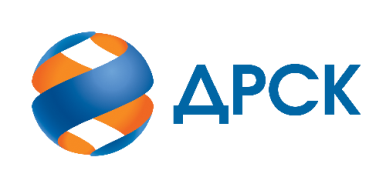                                                                      АКЦИОНЕРНОЕ ОБЩЕСТВО                «ДАЛЬНЕВОСТОЧНАЯ РАСПРЕДЕЛИТЕЛЬНАЯ СЕТЕВАЯ КОМПАНИЯ»город Благовещенск«22» декабря 2020 года№п/пДата и время регистрации заявкиНаименование, ИНН Участника и/или его идентификационный номер13.11.2020 06:19Регистрационный номер участника: 123/МТПиР-118.11.2020 15:14Регистрационный номер участника: 123/МТПиР-224.11.2020 09:48Регистрационный номер участника: 123/МТПиР-325.11.2020 09:57Регистрационный номер участника: 123/МТПиР-4№п/пДата и время регистрации заявкиНаименование, адрес и ИНН Участника и/или его идентификационный номерЦена заявки, руб. без НДС13.11.2020 06:19Регистрационный номер участника: 123/МТПиР-12 265 666.5118.11.2020 15:14Регистрационный номер участника: 123/МТПиР-22 265 666.5124.11.2020 09:48Регистрационный номер участника: 123/МТПиР-32 265 666.5125.11.2020 09:57Регистрационный номер участника: 123/МТПиР-42 180 000.00